Biologia kl. VII 04.05.2020 i 06.05.2020Temat: Męski i żeński układ rozrodczy.Funkcje układów rozrodczych.Rozmnażanie, czyli wydawanie na świat potomstwa i zapewnianie ciągłości gatunku, to najważniejsze zadanie układu rozrodczego, do którego wypełnienia organizm człowieka jest odpowiednio przystosowany.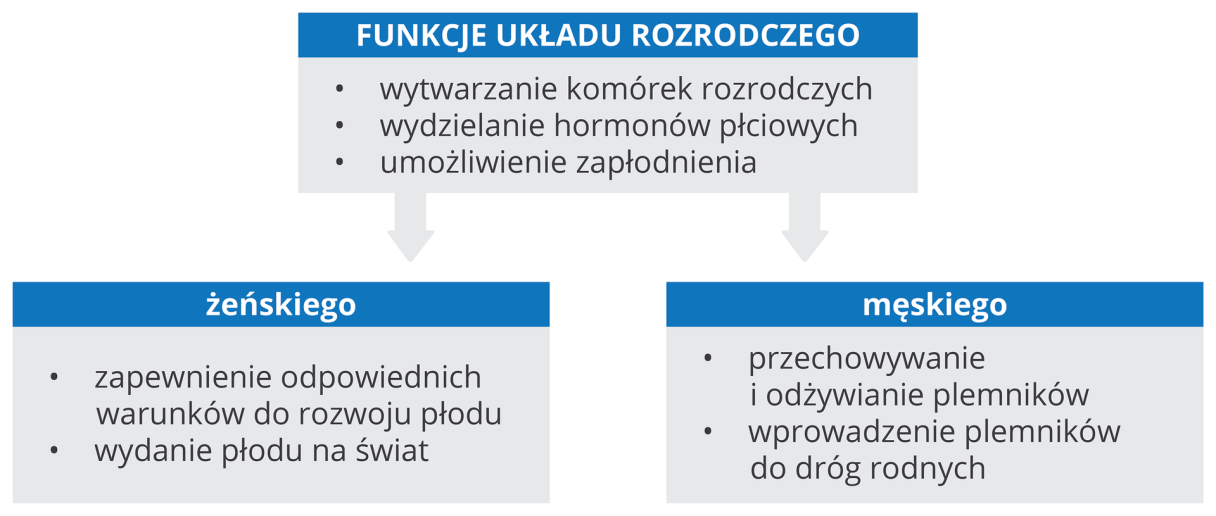 Budowa żeńskiego i męskiego układu rozrodczego.ZadaniaZapisz temat w zeszycie.Wyjaśnij podstawowe znaczenie układów rozrodczych.Na podstawie tabeli wymień wewnętrzne narządy płciowe żeńskie.Na podstawie tabeli wymień zewnętrzne narządy płciowe męskie.Układ rozrodczy żeńskiUkład rozrodczy żeńskiUkład rozrodczy męskiUkład rozrodczy męskiZewnętrzne narządy płcioweWewnętrzne narządy płcioweZewnętrzne narządy płcioweWewnętrzne narządy płcioweWzgórek łonowy, srom, łechtaczkaJajniki, jajowody, macica i pochwaMoszna, prącieJądra,  najądrza, nasieniowody